РЕШЕНИЕтретьей  сессиипятого  созыва«27»   декабря 2023 г.                       с. Козуль                            № 3-5Об утверждении Соглашенияо передаче органами местного самоуправления муниципального образования«Усть-Канский  район»части полномочийпо решению вопросов местного значения  органуместного самоуправления муниципальногообразования«Козульское сельское поселение»В соответствии с частью 4 статьи 15 Федерального закона от 06 октября 2003 года № 131-ФЗ «Об общих принципах организации местного самоуправления в Российской Федерации», Бюджетным кодексом Российской Федерации, Гражданским кодексом Российской Федерации, Уставом МО «Козульское сельское поселение» РЕШИЛ:      1.Утвердить Соглашение о передаче органами местного самоуправления муниципального образования«Усть - Канский район» части полномочий   по решению вопросов местного значения  органу   местного самоуправления муниципального   образования «Козульское сельское поселение»       2. Контроль за исполнением Решения возложить на Главу Козульского сельского поселения.       3. Решение вступает в силу со дня его официального обнародования.Глава Козульского сельского поселения                                       А.Б.Бельдеков    Российская ФедерацияРеспублика Алтай Усть-Канский районСовет депутатов Козульского сельского поселения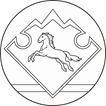      Россия ФедерациязыАлтай РеспубликанынКан-ОозыаймагындагыКозулjуртjеезениндепутаттарынынСоведи